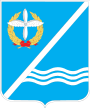 Совет Качинского муниципального округа города СевастополяРЕШЕНИЕ  № 17/117О рассмотрении протеста Прокуратуры Нахимовскогорайона г. Севастополя от 23.12.2015г. № 7-17-2015г. на противоречащий закону правовой акт – решение Совета Качинского муниципального округа города Севастополя  от 12.08.2015г. № 46 «Об  утверждении Положения о порядке прохождения муниципальной службы  в органах местного самоуправления во внутригородском муниципальном образовании Качинский муниципальный округ и Положения о муниципальных должностях и лицах, замещающих муниципальные должности в органах местного самоуправления внутригородского муниципального образования Качинский муниципальный округ»Рассмотрев протест Прокуратуры Нахимовского района г. Севастополя от 23.12.2015г. № 7-17-2015 на противоречащий закону правовой акт Совета Качинского муниципального округа города Севастополя  от 12.08.2015 № 46 «Об  утверждении Положения о порядке прохождения муниципальной службы  в органах местного самоуправления во внутригородском муниципальном образовании Качинский  муниципальный округ и Положения о муниципальных должностях и лицах, замещающих муниципальные должности  органах местного самоуправления внутригородского муниципального образования Качинский муниципальный округ»,  руководствуясь Федеральным законом от 02.03.2007 № 25-ФЗ «О муниципальной службе в Российской Федерации»,  Федеральным законом от 30.03.2015 № 63-ФЗ « О внесении изменений в отдельные законодательные акты Российской Федерации в связи с совершенством механизма подготовки кадров  для муниципальной службы»,  Трудовым кодексом Российской Федерации, Совет Качинского  муниципального округаРЕШИЛ:1. Удовлетворить протест Прокуратуры Нахимовского района г. Севастополя от 23.12.2015г. № 7-17-2015 на противоречащий закону правовой акт Совета Качинского муниципального округа города Севастополя  от 12.08.2015 № 46 «Об  утверждении Положения о порядке прохождения муниципальной службы  в органах местного самоуправления во внутригородском муниципальном образовании Качинский  муниципальный округ и Положения о муниципальных должностях и лицах, замещающих муниципальные должности  органах местного самоуправления внутригородского муниципального образования Качинский муниципальный округ» в полном объёме. 2. Утвердить следующие изменения в решение Совета Качинского  муниципального округа города Севастополя  от 12.08.2015г. № 46 «Об  утверждении Положения о порядке прохождения  муниципальной службы  в органах местного самоуправления во внутригородском муниципальном образовании Качинский муниципальный округ и Положения о муниципальных должностях и лицах, замещающих муниципальные должности в  органах местного самоуправления внутригородского муниципального образования Качинский муниципальный округ»:2.1. Внести изменения в  пункт 2.2 Главы II Приложения 1 решения после слов «… о муниципальной службе.» читать « а так же граждане иностранного государства – участника международного договора Российской Федерации, в соответствии с которым иностранные граждане имеют право находиться на муниципальной службе.Ограничения, связанные с муниципальной службой- Гражданин не может быть принят на муниципальную службу, а муниципальный служащий не может находиться на муниципальной службе в случае:1) признания его недееспособным или ограниченно дееспособным решением суда, вступившим в законную силу;2) осуждения его к наказанию, исключающему возможность исполнения должностных обязанностей по должности муниципальной службы, по приговору суда, вступившему в законную силу;3) отказа от прохождения процедуры оформления допуска к сведениям, составляющим государственную и иную охраняемую федеральными законами тайну, если исполнение должностных обязанностей по должности муниципальной службы, на замещение которой претендует гражданин, или по замещаемой муниципальным служащим должности муниципальной службы связано с использованием таких сведений;4) наличия заболевания, препятствующего поступлению на муниципальную службу или ее прохождению и подтвержденного заключением медицинской организации. Порядок прохождения диспансеризации, перечень таких заболеваний и форма заключения медицинской организации устанавливаются уполномоченным Правительством Российской Федерации федеральным органом исполнительной власти;5) близкого родства или свойства (родители, супруги, дети, братья, сестры, а также братья, сестры, родители, дети супругов и супруги детей) с главой муниципального образования, который возглавляет местную администрацию, если замещение должности муниципальной службы связано с непосредственной подчиненностью или подконтрольностью этому должностному лицу, или с муниципальным служащим, если замещение должности муниципальной службы связано с непосредственной подчиненностью или подконтрольностью одного из них другому;6) прекращения гражданства Российской Федерации, прекращения гражданства иностранного государства - участника международного договора Российской Федерации, в соответствии с которым иностранный гражданин имеет право находиться на муниципальной службе, приобретения им гражданства иностранного государства либо получения им вида на жительство или иного документа, подтверждающего право на постоянное проживание гражданина Российской Федерации на территории иностранного государства, не являющегося участником международного договора Российской Федерации, в соответствии с которым гражданин Российской Федерации, имеющий гражданство иностранного государства, имеет право находиться на муниципальной службе;7) наличия гражданства иностранного государства (иностранных государств), за исключением случаев, когда муниципальный служащий является гражданином иностранного государства - участника международного договора Российской Федерации, в соответствии с которым иностранный гражданин имеет право находиться на муниципальной службе;8) представления подложных документов или заведомо ложных сведений при поступлении на муниципальную службу;9) непредставления предусмотренных настоящим Федеральным законом, Федеральным законом от 25 декабря 2008 года N 273-ФЗ "О противодействии коррупции" и другими федеральными законами сведений или представления заведомо недостоверных или неполных сведений при поступлении на муниципальную службу;10) признания его не прошедшим военную службу по призыву, не имея на то законных оснований, в соответствии с заключением призывной комиссии (за исключением граждан, прошедших военную службу по контракту).- Гражданин не может быть назначен на должность главы местной администрации по контракту, а муниципальный служащий не может замещать должность главы местной администрации по контракту в случае близкого родства или свойства (родители, супруги, дети, братья, сестры, а также братья, сестры, родители, дети супругов и супруги детей) с главой муниципального образования.- Гражданин не может быть принят на муниципальную службу после достижения им возраста 65 лет - предельного возраста, установленного для замещения должности муниципальной службы.» далее по тексту.2.2. Внести изменения в подпункт 11  пункт 2.3 Главы II Приложения 1 решения после слов  «… Российской Федерации» исключить «и  постановлениями  Правительства Российской Федерации. Копии указанных документов предоставляются вместе с оригиналами для заверения кадровой службой, либо заверенные нотариально или кадровой службой по месту работы (службы).» далее по тексту.2.3. Внести изменения  в пункт 3.4 Главы III Приложения 1 решения  после слов «…муниципальной службы,» исключить «может устанавливаться испытательный  срок  до трех месяцев, но не менее одного месяца.»  читать « срок испытания не может превышать трех месяцев.» далее по тексту. 2.4. Дополнить  подпункт 7  пункт 3.7 Главы III Приложения 1 решения    «Муниципальный служащий имеет право на получение дополнительного профессионального образования в соответствии  с муниципальным правовым актом за счет средств местного бюджета.» далее по тексту.2.5. Дополнить  пункт 5.2 Главы V Приложения 1 решения после слов «… службе города Севастополя.» читать «1) За несоблюдение муниципальным служащим ограничений и запретов, требований о предотвращении или об урегулировании конфликта интересов и неисполнение обязанностей, установленных в целях противодействия коррупции  Федеральным законом от 02.03.2007 № 25-ФЗ, Федеральным законом от 25 декабря 2008 года N 273-ФЗ "О противодействии коррупции" и другими федеральными законами, налагаются взыскания, предусмотренные статьей 27  Федерального закона от 02.03.2007 № 25-ФЗ.2) Муниципальный служащий подлежит увольнению с муниципальной службы в связи с утратой доверия в случаях совершения правонарушений, установленных статьями 14.1 и 15  Федерального закона от 02.03.2007 № 25-ФЗ. 3) Взыскания, предусмотренные статьями 14.1, 15 и 27  Федерального закона от 02.03.2007 № 25-ФЗ, применяются представителем нанимателя (работодателем) в порядке, установленном нормативными правовыми актами субъекта Российской Федерации и (или) муниципальными нормативными правовыми актами, на основании:- доклада о результатах проверки, проведенной подразделением кадровой службы соответствующего муниципального органа по профилактике коррупционных и иных правонарушений;- рекомендации комиссии по соблюдению требований к служебному поведению муниципальных служащих и урегулированию конфликта интересов в случае, если доклад о результатах проверки направлялся в комиссию;- объяснений муниципального служащего;- иных материалов.4) При применении взысканий, предусмотренных статьями 14.1, 15 и 27 вышеуказанного Федерального закона, учитываются характер совершенного муниципальным служащим коррупционного правонарушения, его тяжесть, обстоятельства, при которых оно совершено, соблюдение муниципальным служащим других ограничений и запретов, требований о предотвращении или об урегулировании конфликта интересов и исполнение им обязанностей, установленных в целях противодействия коррупции, а также предшествующие результаты исполнения муниципальным служащим своих должностных обязанностей.5) В акте о применении к муниципальному служащему взыскания в случае совершения им коррупционного правонарушения в качестве основания применения взыскания указывается часть 1 или 2  статьи 27.1 Федерального закона от 02.03.2007 № 25-ФЗ. 6) Взыскания, предусмотренные статьями 14.1, 15 и 27 вышеуказанного Федерального закона, применяются в порядке и сроки, которые установлены настоящим Федеральным законом, нормативными правовыми актами субъектов Российской Федерации и (или) муниципальными нормативными правовыми актами»  далее по тексту. 2.6. Внести изменения в пункт 7.1 Глава 7 Приложения 1 решения после слов «…законодательства Российской Федерации» исключить «имеют преимущественное право на поступление на муниципальную службу в органы местного самоуправления во внутригородском муниципальном образовании Качинский муниципальный округ. В случае приема на работу указанных лиц,  испытательный срок может не применяться.» далее по тексту.3. Настоящее решение вступает в силу со дня его опубликования (обнародования).4. Данное решение направить в прокуратуру Нахимовского района города Севастополя.5. Разместить настоящее решение на официальном сайте Правительства города Севастополя и на официальном сайте внутригородского муниципального образования города Севастополя Качинский муниципальный округ.6. Контроль за исполнением настоящего решения возложить на Главу внутригородского муниципального образования города Севастополя Качинский муниципальный округ Герасим Н.М.I созывXVII сессия2014 - 2016 гг.28 декабря 2015 годапгт. КачаГлава ВМО Качинский МО, исполняющий полномочия председателя Совета,Глава местной администрацииН.М. Герасим